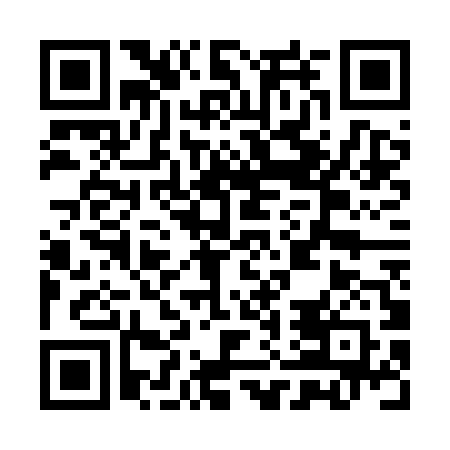 Ramadan times for Krustevich, BulgariaMon 11 Mar 2024 - Wed 10 Apr 2024High Latitude Method: Angle Based RulePrayer Calculation Method: Muslim World LeagueAsar Calculation Method: HanafiPrayer times provided by https://www.salahtimes.comDateDayFajrSuhurSunriseDhuhrAsrIftarMaghribIsha11Mon5:075:076:4112:324:376:246:247:5312Tue5:055:056:3912:324:386:266:267:5413Wed5:045:046:3712:324:396:276:277:5514Thu5:025:026:3512:314:406:286:287:5615Fri5:005:006:3412:314:416:296:297:5716Sat4:584:586:3212:314:426:306:307:5917Sun4:564:566:3012:304:436:316:318:0018Mon4:544:546:2912:304:446:336:338:0119Tue4:524:526:2712:304:456:346:348:0320Wed4:514:516:2512:304:466:356:358:0421Thu4:494:496:2312:294:466:366:368:0522Fri4:474:476:2212:294:476:376:378:0623Sat4:454:456:2012:294:486:386:388:0824Sun4:434:436:1812:284:496:396:398:0925Mon4:414:416:1612:284:506:416:418:1026Tue4:394:396:1512:284:516:426:428:1227Wed4:374:376:1312:284:526:436:438:1328Thu4:354:356:1112:274:526:446:448:1429Fri4:334:336:0912:274:536:456:458:1630Sat4:314:316:0812:274:546:466:468:1731Sun5:295:297:061:265:557:477:479:181Mon5:275:277:041:265:567:497:499:202Tue5:255:257:021:265:567:507:509:213Wed5:235:237:011:255:577:517:519:234Thu5:215:216:591:255:587:527:529:245Fri5:195:196:571:255:597:537:539:256Sat5:175:176:561:255:597:547:549:277Sun5:155:156:541:246:007:557:559:288Mon5:135:136:521:246:017:567:569:309Tue5:115:116:511:246:027:587:589:3110Wed5:095:096:491:236:027:597:599:33